Техника:  параллельного   низания.Вам потребуется:Бисер разных, желательно контрастных цветов.Проволока, ножницыСхема 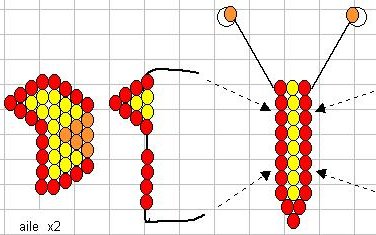 Начинаем плести бабочку с туловища. Берем отрезок проволоки 15-20см и плетем с хвоста.1-й ряд- 3 красные бисеринки, скрещиваем в 2х бисеринах оба конца проволоки.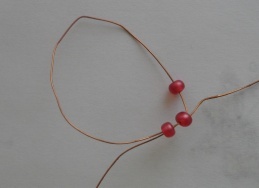 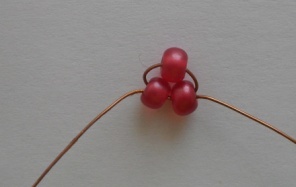 2-8-й ряды- 1красная, 1 жёлтая,1 красная.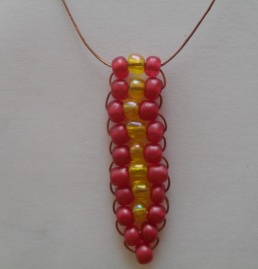 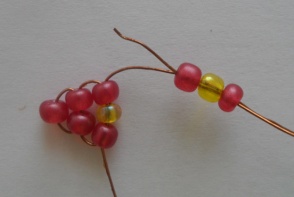 На концы проволоки нанизываем по одной бисерине, скручиваем проволоку, лишнее отрезаем. Туловище готово.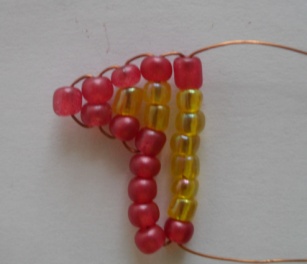 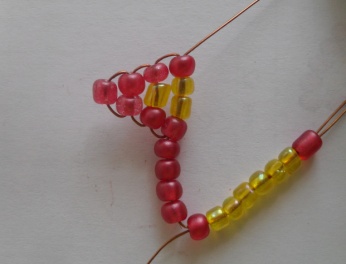 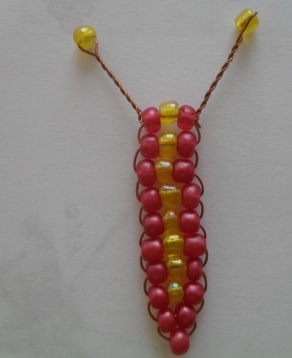 Теперь переходим к плетению крыла. Для этого отрезаем 40см проволоки и начинаем плести по схеме. 1-й ряд- 3 красные бисеринки, скрещиваем в 2х бисеринах оба конца проволоки.2-й ряд - 1красная, 1 жёлтая,1 красная.3-й ряд - 1красная, 2 жёлтые, 1 красная.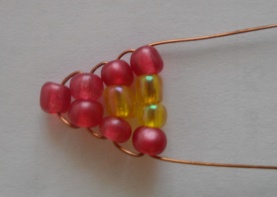 4-йряд - 5красных, 6 желтых, 1 красная. Левый конец проволоки проходит только через 8 бисерин. 5-й ряд - 1красная, 2 желтые,1 оранжевая, 2 желтые, 1 красная.6-й ряд - 1 красная, 1 жёлтая, 2 оранжевые, 1 желтая, 1 красная.7-й ряд - 1 красная, 3 оранжевых, 1 красная. 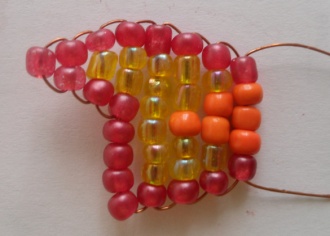 Плетем второе крыло, как первое. 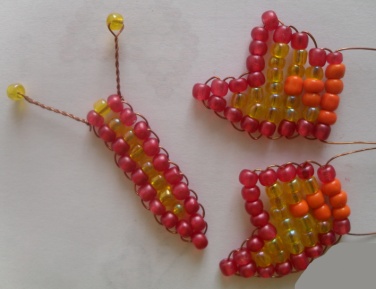 Присоединяем крылья к туловищу. Аккуратно отрезаем концы проволоки.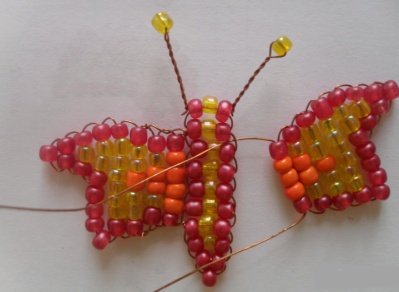 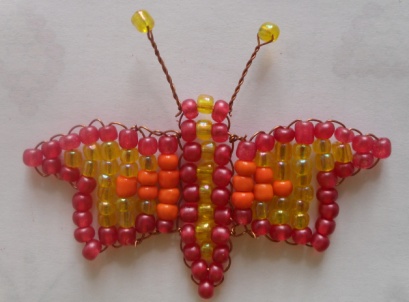 Бабочка готова!Ажурные бабочки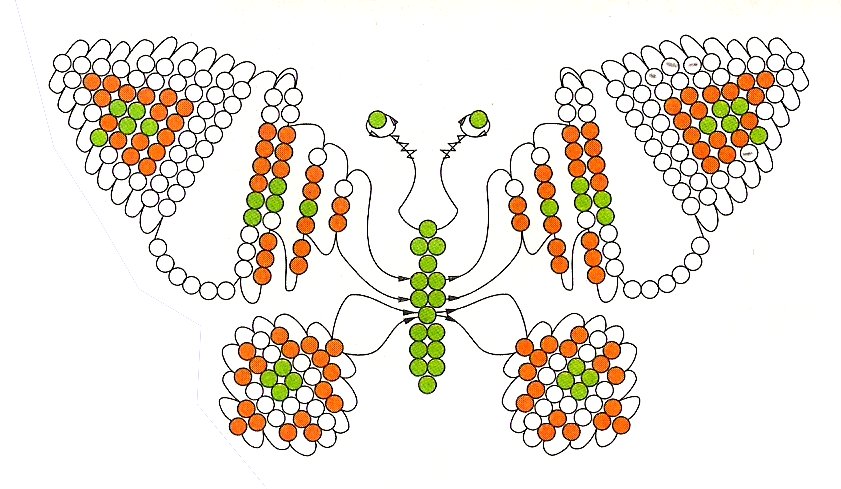 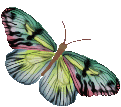 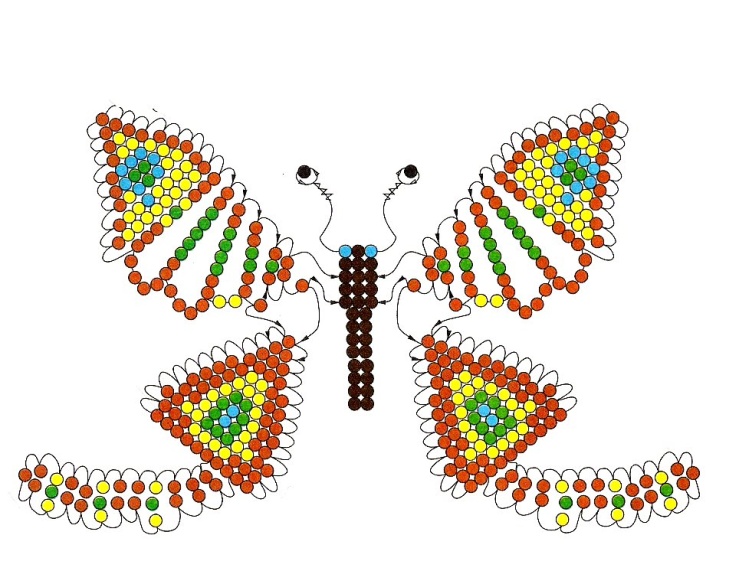 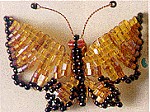 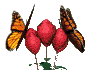 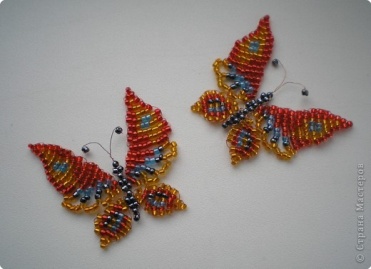 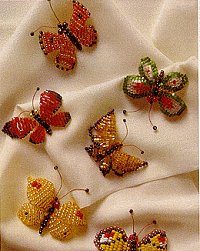 Спал цветок и вдруг проснулся -
Больше спать не захотел,        Встрепенулся, всколыхнулся,
Взвился вверх и улетел.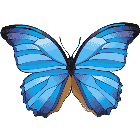 «Рождение чуда»(плетение бабочки из бисера)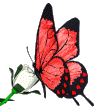 